Attachment 6Institutional Review Board Approval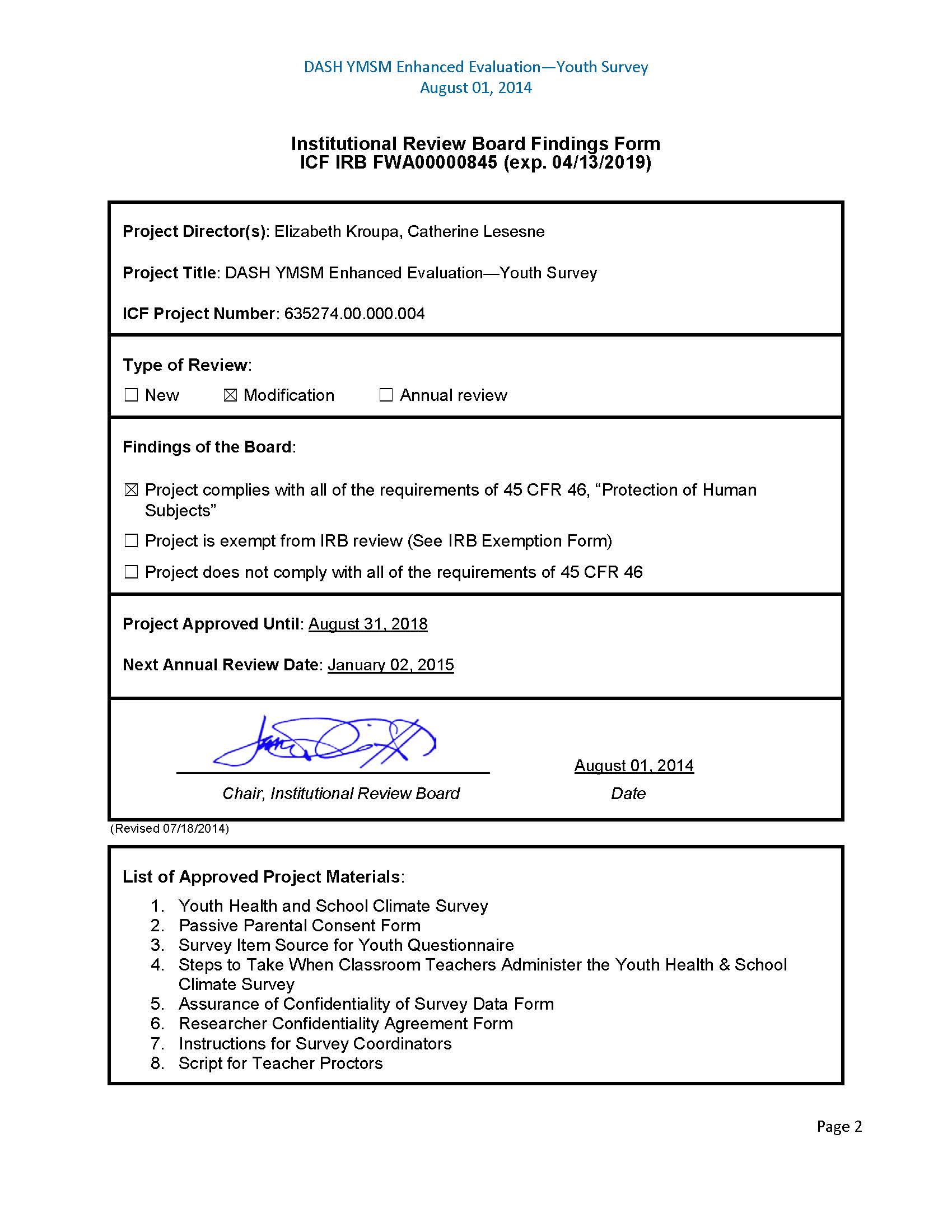 